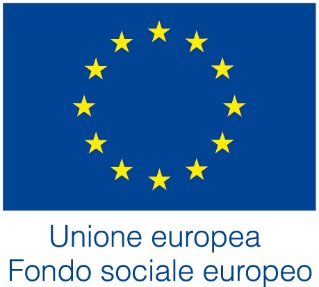 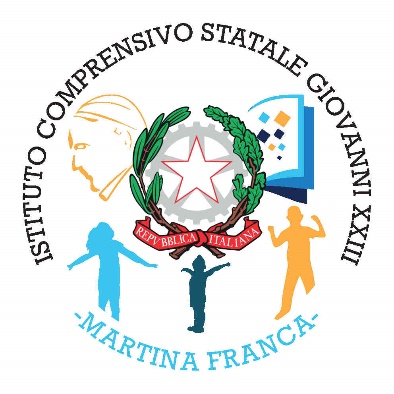 ALLEGATO BCRITERI E GRIGLIA DI VALUTAZIONE PER L’INDIVIDUAZIONE DEGLI ESPERTI INTERNIDATA                                                                                                                                                            FIRMATITOLI DI STUDIO E PROFESSIONALI(PUNTEGGIO MAX 46)Punteggio previstoPunteggio attribuito dal candidato (inserire pagina curriculum)Punteggio attribuito dal gruppo di valutazioneTITOLI DI STUDIO E PROFESSIONALI(PUNTEGGIO MAX 46)Laurea specifica di 1° livello8TITOLI DI STUDIO E PROFESSIONALI(PUNTEGGIO MAX 46)Laurea specifica di 2°livello5TITOLI DI STUDIO E PROFESSIONALI(PUNTEGGIO MAX 46)Laurea vecchio ordinamento13TITOLI DI STUDIO E PROFESSIONALI(PUNTEGGIO MAX 46)Diploma (titolo di accesso)oppureDiploma (ulteriore titolo)44TITOLI DI STUDIO E PROFESSIONALI(PUNTEGGIO MAX 46)Corsi di perfezionamento annuali, master annuali, specializzazione inerente il settore di intervento conseguito presso MIUR/UNIVERSITA’/ENTI DI FORMAZIONE ACCREDITATI MIUR/USR.3(max 9)TITOLI DI STUDIO E PROFESSIONALI(PUNTEGGIO MAX 46)Master biennale/Dottorato di ricerca inerente il settore di intervento4TITOLI DI STUDIO E PROFESSIONALI(PUNTEGGIO MAX 46)Altra laurea2(max 4)TITOLI DI STUDIO E PROFESSIONALI(PUNTEGGIO MAX 46)Competenze informatiche: 4 per ciascun livello (base-standard-avanzato) con riferimento alla Patente Europea del Computer)4(max 12)ESPERIENZA PREGRESSA NEL SETTORE(PUNTEGGIO MAX 118)Per ogni esperienza lavorativa dichiarata nel settore richiesto(1 x ogni esperienza/anno)1(max 10)ESPERIENZA PREGRESSA NEL SETTORE(PUNTEGGIO MAX 118)Per ogni esperienza di docenza/relatore in corsi di formazione1(max 4)ESPERIENZA PREGRESSA NEL SETTORE(PUNTEGGIO MAX 118)ESPERIENZA PREGRESSA NEL SETTORE(PUNTEGGIO MAX 118)Per ogni esperienza di insegnamento nel settore richiesto(1 x ogni esperienza/anno)1(max 8)ESPERIENZA PREGRESSA NEL SETTORE(PUNTEGGIO MAX 118)Per ogni esperienza di tutoraggio nel settore formazione sia docenti che alunni diverso da PON(1 x ogni esperienza/anno)1(max 8)ESPERIENZA PREGRESSA NEL SETTORE(PUNTEGGIO MAX 118)Per ogni esperienza esperienza pregressa per l’attività specifica (non PON, quali certificazioni e preparazione a competizioni nazionali e internazionali, collaborazione in attività con le Università);1(max 3)ESPERIENZA PREGRESSA NEL SETTORE(PUNTEGGIO MAX 118)Per ogni esperienza pregressa all’interno dei PON (per incarico) tutoraggio1,5(max 15)ESPERIENZA PREGRESSA NEL SETTORE(PUNTEGGIO MAX 118)Per ogni esperienza pregressa all’interno dei PON (per incarico) esperto2(max 20)ESPERIENZA PREGRESSA NEL SETTORE(PUNTEGGIO MAX 118)Per ogni esperienza pregressa per progettualità all’interno dei PON2(max 20)ESPERIENZA PREGRESSA NEL SETTORE(PUNTEGGIO MAX 118)Per ogni esperienza pregressa per la gestione all’interno dei PON2(max 20)ESPERIENZA PREGRESSA NEL SETTORE(PUNTEGGIO MAX 118)Per ogni esperienza pregressa per attività di valutatore all’interno dei PON1(max 10)ALTRI TITOLI E COMPETENZE(PUNTEGGIO MAX 36)Per ogni pubblicazione nel settore di pertinenza1(max 3)ALTRI TITOLI E COMPETENZE(PUNTEGGIO MAX 36)Per ogni esperienza di formazione2(max 10)ALTRI TITOLI E COMPETENZE(PUNTEGGIO MAX 36)Per la frequenza di ogni corso di formazione su strategie didattiche innovative inerenti il settore di intervento2(max 18)ALTRI TITOLI E COMPETENZE(PUNTEGGIO MAX 36)Competenze informatiche di base dichiarate5TOT. 200                                                                                              TOT. 200                                                                                              